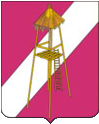 АДМИНИСТРАЦИЯ  СЕРГИЕВСКОГО СЕЛЬСКОГО ПОСЕЛЕНИЯКОРЕНОВСКОГО РАЙОНАПОСТАНОВЛЕНИЕ8 октября 2014 года                                                                                                 № 123ст.СергиевскаяО внесении изменений в постановление администрации Сергиевского сельского поселения от 5 ноября 2013 года № 132 «Об утверждении муниципальной программы «Обеспечение работы территориального общественного самоуправления на территории Сергиевского сельского поселения Кореновского района на 2014-2016 годы»В целях стимулирования самоорганизации граждан по месту их жительства, повышения гражданской ответственности населения в решении вопросов местного значения, на основании Положения о порядке организации и осуществления территориального общественного самоуправления на территории Сергиевского сельского поселения Кореновского района, утвержденного постановлением администрации Сергиевского сельского поселения от 13 октября 2010 года № 69 (с изменениями и дополнениями) , п о с т а н о в л я ю:             1. Внести в постановление администрации Сергиевского сельского поселения от 5 ноября 2013 года № 132 «Об утверждении муниципальной программы «Обеспечение работы территориального общественного самоуправления на территории Сергиевского сельского поселения Кореновского района на 2014-2016 годы» следующие изменения:            1.1. Дополнить целевым показателем раздел  паспорта муниципальной программы «Обеспечение работы территориального общественного самоуправления на территории Сергиевского сельского поселения Кореновского района на 2014-2016 годы» «Перечень целевых показателей муниципальной программы»: «Предоставление администрацией Сергиевского сельского поселения ТОС №4 хутора Нижнего Сергиевского сельского поселения субсидии на выполнение целей, решение задач, а также реализацию основных направлений деятельности в границах ТОС №4 хутора Нижнего Сергиевского сельского поселения, предусмотренных Уставом ТОС № 4.»           1.2. Изложить раздел паспорта муниципальной программы «Обеспечение работы территориального общественного самоуправления на территории Сергиевского сельского поселения Кореновского района на 2014-2016 годы»            « Объемы бюджетных ассигнований муниципальной программы» в новой редакции:2014 г. - 361 200 рублей;2015 г. - 61 200 рублей;2016 г - 61 200 рублей.         1.3. В разделе 3 «Перечень мероприятий муниципальной программы на 2014 – 2016 годы» добавить строку:           1.4. Раздел 4 «Обоснование ресурсного обеспечения программы» читать в новой редакции:«Источником финансовых средств, необходимых для реализации Программы, является бюджет Сергиевского сельского поселения. Размер финансирования программы составляет 483,6 тыс. руб., в том числе по годам:2014 г. - 361,2 тыс. рубл., 2015 г. - 61,2 тыс. рубл., 2016 г. - 61,2 тыс. рубл.Средства выплачиваются в размере 1700 рублей на один ТОС.Заключено соглашение о предоставлении субсидии ТОС №4 хутора Нижнего Сергиевского сельского поселения Кореновского района, размер субсидии составил 300,0 тыс. руб.Основными кадровыми ресурсами реализации программы являются руководители общественного самоуправления.Объемы финансирования на выполнение мероприятий Программы являются прогнозными и ежегодно уточняются в процессе исполнения бюджета Сергиевского сельского поселения.»2. Финансовому отделу администрации Сергиевского сельского поселения Кореновского района (Бундюк) осуществлять финансирование расходов на реализацию указанной программы в пределах средств, утвержденных в местном бюджете Сергиевского сельского поселения на эти цели.3.Обнародовать настоящее постановление на информационных стендах поселения в установленном порядке.4. Контроль за выполнением   настоящего постановления оставляю за собой.  5. Постановление вступает в  силу со дня его подписания.Глава Сергиевского сельского поселенияКореновского района                                                                                      С.А.Басеев	8.Предоставление администрацией Сергиевского сельского поселения ТОС №4 хутора Нижнего Сергиевского сельского поселения субсидии на выполнение целей, решение задач, а также реализацию основных направлений деятельности в границах ТОС №4 хутора Нижнего Сергиевского сельского поселения, предусмотренных Уставом ТОС №4.местный бюджет2014- 300,0 тыс.рубСоглашение о предоставлении администрацией Сергиевского сельского поселения субсидииАдминистрация Сергиевского сельского поселения Кореновского района